О внесении изменений в муниципальную Программу Порецкого муниципального округа Чувашской Республики «Развитие сельского хозяйства и регулирование рынка сельскохозяйственной продукции, сырья и продовольствия Порецкого муниципального округа Чувашской Республики»Администрация Порецкого муниципального округа п о с т а н о в л я е т:1. Внести в муниципальную программу Порецкого муниципального округа Чувашской Республики «Развитие сельского хозяйства и регулирование рынка сельскохозяйственной продукции, сырья и продовольствия Порецкого муниципального округа Чувашской Республики» (далее – Программа), утвержденную постановлением администрации Порецкого муниципального округа от 22.02.2023  № 159  следующие изменения: 1.1. В паспорте Программы позицию «Объемы финансирования муниципальной программы с разбивкой по годам ее реализации» изложить в следующей редакции:1.2.  Раздел III. «Обоснование объема финансовых ресурсов, необходимых для реализации муниципальной программы (с расшифровкой по источникам финансирования, по этапам и годам реализации программы)» изложить в следующей редакции: «Раздел III. Обоснование объема финансовых ресурсов,необходимых для реализации муниципальной программы 
Расходы Муниципальной программы формируются за счет средств федерального бюджета, средств республиканского бюджета Чувашской Республики, бюджета Порецкого муниципального округа Чувашской Республики. При реализации Муниципальной программы используются различные инструменты государственно-частного партнерства, в том числе софинансирование за счет собственных средств юридических лиц и привлеченных ими заемных средств.Прогнозируемый объем финансирования Муниципальной программы в 2023–2035 годы составляет 2447,2 тыс. рублей, в том числе за счет средств:федерального бюджета -  83,7 тыс.руб.;республиканского бюджета Чувашской Республики – 904,2 тыс. руб.;бюджет Порецкого района – 1459,3 тыс.руб.Прогнозируемый объем финансирования Муниципальной программы составляет 2447,2 в том числе в:                    2023 году – 609,5 тыс. рублей;2024 году – 448,6 тыс. рублей;2025 году –289,1 тыс. рублей;2026 - 2030 годы – 550,0 тыс. рублей;2031 – 2035 годы – 550,0 тыс. рублейиз них средства:федерального бюджета – 83,7 тыс. рублей (3,4%), в том числе в:2023 году – 36,3 тыс. рублей;2024 году – 17,1 тыс. рублей;2025 году – 30,3 тыс. рублей;2026 - 2030 годы – 0,0 тыс. рублей;2031 – 2035 годы – 0,0 тыс. рублейреспубликанского бюджета Чувашской Республики –      904,2 тыс. рублей (37,0 %), в том числе в:2023 году – 443,9 тыс. рублей;2024 году – 316,5 тыс. рублей;2025 году – 143,8 тыс. рублей;2026 - 2030 годы – 0,0 тыс. рублей;2031 –2035 годы – 0,0 тыс. рублейбюджета Порецкого района – 1459,3 тыс. рублей (59,6%), в том числе в:2023 году – 129,3 тыс. рублей;2024 году – 115,0 тыс. рублей;2025 году – 115,0 тыс. рублей;2026 - 2030 годы – 550,0 тыс. рублей;2031 – 2035 годы – 550,0 тыс. рублейОбъемы финансирования подпрограмм Муниципальной программы подлежат ежегодному уточнению исходя из реальных возможностей бюджетов всех уровней.Целевые индикаторы и ресурсное обеспечение за счет всех источников финансирования реализации Муниципальной программы приведены в приложениях № 1 и 2.».1.3. Приложение № 2 к Муниципальной программе «Развитие сельского хозяйства и регулирование рынка сельскохозяйственной продукции, сырья и продовольствия Порецкого муниципального округа Чувашской Республики» изложить согласно приложению № 1 к настоящему постановлению.2. В паспорте подпрограммы «Развитие отраслей агропромышленного комплекса Порецкого муниципального округа Чувашской Республики» муниципальной программы «Развитие сельского хозяйства и регулирования рынка сельскохозяйственной продукции, сырья и продовольствия»  позицию «Объемы финансирования подпрограммы с разбивкой по годам реализации подпрограммы» изложить в следующей редакции:2.1. Раздел IV «Обоснование объема финансовых ресурсов, необходимых для реализации подпрограммы (с расшифровкой по источникам финансирования, по этапам и годам реализации подпрограммы) подпрограммы изложить в следующей редакции:«Раздел IV. Обоснование объема финансовых ресурсов, необходимых для реализации подпрограммы (с расшифровкой по источникам финансирования, по этапам и годам реализации подпрограммы)Расходы подпрограммы формируются за счет средств республиканского бюджета и бюджета Порецкого муниципального округа Чувашской Республики.Прогнозируемый объем финансирования подпрограммы за 2023-2035 годы составляет 493,2 тыс. рублей, в том числе:в 2023 году – 319,8 тыс. рублей;в 2024 году – 173,4 тыс. рублей;в 2025 году – 0,0 тыс. рублей;в 2026–2030 годах – 0,0 тыс. рублей;в 2031–2035 годах – 0,0 тыс. рублей;их них средства:федерального бюджета  – 0,0 тыс. рублей, в том числе:в 2023 году – 0,0 тыс. рублей;в 2024 году – 0,0 тыс. рублей;в 2025 году – 0,0 тыс. рублей;в 2026–2030 годах – 0,0 тыс. рублей;в 2031–2035 годах – 0,0 тыс. рублейреспубликанского бюджета – 474,0 тыс. рублей, в том числе:в 2023 году – 300,6 тыс. рублей;в 2024 году – 173,4 тыс. рублей;в 2025 году – 0,0 тыс. рублей;в 2026–2030 годах – 0,0 тыс. рублей;в 2031–2035 годах – 0,0 тыс. рублейместных бюджетов  – 19,2 тыс. рублей, в том числе:в 2023 году – 19,2 тыс. рублей;в 2024 году – 0,0 тыс. рублей;в 2025 году – 0,0 тыс. рублей;в 2026–2030 годах – 0,0 тыс. рублей;в 2031–2035 годах – 0,0 тыс. рублей.»2.2. Приложение № 2 к подпрограмме «Развитие отраслей агропромышленного комплекса» Порецкого муниципального округа Чувашской Республики изложить согласно приложению № 2 к настоящему постановлению.3. В паспорте подпрограммы «Развитие мелиорации земель сельскохозяйственного назначения Порецкого муниципального округа Чувашской Республики» муниципальной программы «Развитие сельского хозяйства и регулирования рынка сельскохозяйственной продукции, сырья и продовольствия»  позицию «Объемы финансирования подпрограммы с разбивкой по годам реализации подпрограммы» изложить в следующей редакции:3.1. Раздел III  «Обоснование объема финансовых ресурсов, необходимых для реализации подпрограммы Муниципальной программы изложить в следующей редакции:«Раздел III. Обоснование объема финансовых ресурсов, необходимых для реализации подпрограммы Муниципальной программыРасходы подпрограммы Муниципальной программы формируются за счет средств республиканского бюджета и бюджета Порецкого муниципального округа.Прогнозируемый объем финансирования подпрограммы за 2023-2035 годы составит 95,3 тыс. рублей, в том числе:в 2023 году – 36,8 тыс. рублей;в 2024 году – 22,3 тыс. рублей;в 2025 году – 36,2 тыс. рублей;в 2026–2030 годах – 0,0 тыс. рублей;в 2031–2035 годах – 0,0 тыс. рублей;их них средства:федерального бюджета  – 83,7 тыс. рублей, в том числе:в 2023 году – 36,3 тыс. рублей;в 2024 году – 17,1 тыс. рублей;в 2025 году – 30,3 тыс. рублей;в 2026–2030 годах – 0,0 тыс. рублей;в 2031–2035 годах – 0,0 тыс. рублейреспубликанского бюджета – 1,5 тыс. рублей, в том числе:в 2023 году – 0,4 тыс. рублей;в 2024 году – 0,2 тыс. рублей;в 2025 году – 0,9 тыс. рублей;в 2026–2030 годах – 0,0 тыс. рублей;в 2031–2035 годах – 0,0 тыс. рублейместных бюджетов  – 10,1 тыс. рублей, в том числе:в 2023 году – 0,1 тыс. рублей;в 2024 году – 5,0 тыс. рублей;в 2025 году – 5,0 тыс. рублей;в 2026–2030 годах – 0,0 тыс. рублей;в 2031–2035 годах – 0,0 тыс. рублей.Объемы финансирования подпрограммы Муниципальной программы подлежат ежегодному уточнению исходя из реальных возможностей республиканского бюджета и бюджета Порецкого муниципального округа.Ресурсное обеспечение и прогнозная (справочная) оценка расходов за счет всех источников финансирования реализации подпрограммы Муниципальной программы приведены в приложении № 2 к подпрограмме.».3.2. Приложение № 2 к подпрограмме «Развитие мелиорации земель сельскохозяйственного назначения Порецкого муниципального округа Чувашской Республики» изложить согласно приложению № 3 к настоящему постановлению.4. Настоящее постановление вступает в силу со дня его официального опубликования в издании «Вестник Поречья» и подлежит размещению на официальном сайте Порецкого муниципального округа в информационно – телекоммуникационной сети «Интернет».Глава Порецкого муниципального округа                                                                    Е.В. Лебедев	Приложение № 1 к постановлению администрации Порецкого муниципального округа от ______________ № ________«Приложение № 2 к муниципальной программе «Порецкого муниципального округа Чувашской Республики «Развитие сельского хозяйства и регулирование рынка сельскохозяйственной продукции, сырья и продовольствия»Ресурсное обеспечение за счет всех источников финансирования реализации муниципальной программы Порецкого муниципального округа Чувашской Республики «Развитие сельского хозяйства и регулирование рынка сельскохозяйственной продукции, сырья и продовольствия Порецкого муниципального округа Чувашской Республики»»Приложение № 2к постановлению администрации Порецкого муниципального округаот _____________ г. № _____«Приложение № 2 к подпрограмме«Развитие отраслей агропромышленного комплексаПорецкого муниципального округа Чувашской Республики»
Ресурсное обеспечение
подпрограммы «Развитие отраслей агропромышленного комплекса Порецкого муниципального округа Чувашской Республики» за счет всех источников финансирования»Приложение № 3к постановлению администрации Порецкого муниципального округа от ________________ г. № ________«Приложение № 2
к подпрограмме «Развитие мелиорации земель сельскохозяйственного назначения Порецкогомуниципального округа Чувашской Республики»Ресурсное обеспечение
подпрограммы «Развитие мелиорации земель сельскохозяйственного назначения Порецкого муниципального округаЧувашской Республики» за счет всех источников финансирования»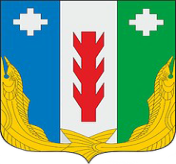                                   ПРОЕКТАдминистрация Порецкого муниципального округа Чувашской РеспубликиПОСТАНОВЛЕНИЕ________ 2023 № ___с. ПорецкоеЧăваш РеспубликинПăрачкав муниципалитет округӗн администрацийĕЙЫШĂНУ ________ 2023 № ___Пăрачкав сали«Объемы финансирования муниципальной программы с разбивкой по годам реализации»–Прогнозируемый объем финансирования Муниципальной программы составляет 2447,2 тыс. рублей, в том числе в:2023 году – 609,5 тыс. рублей;2024 году – 448,6 тыс. рублей;2025 году – 289,1 тыс. рублей;2026 - 2030 годы – 550,0 тыс. рублей;2031 – 2035 годы – 550,0 тыс. рублейиз них средства:федерального бюджета – 83,7 тыс. рублей (3,4%), в том числе в:2023 году – 36,3 тыс. рублей;2024 году – 17,1 тыс. рублей;2025 году – 30,3 тыс. рублей;2026 - 2030 годы – 0,0 тыс. рублей;2031 – 2035 годы – 0,0 тыс. рублейреспубликанского бюджета Чувашской Республики –  904,2 тыс. рублей (37,0 %), в том числе в:2023 году – 443,9 тыс. рублей;2024 году – 316,5 тыс. рублей;2025 году – 143,8 тыс. рублей;2026 - 2030 годы – 0,0 тыс. рублей;2031 –2035 годы – 0,0 тыс. рублейбюджета Порецкого района – 1459,3 тыс. рублей (59,6%), в том числе в:2023 году – 129,3 тыс. рублей;2024 году – 115,0 тыс. рублей;2025 году – 115,0 тыс. рублей;2026 - 2030 годы – 550,0 тыс. рублей;2031 – 2035 годы – 550,0 тыс. рублей»«Объемы финансирования подпрограммы с разбивкой по годам реализации подпрограммы–прогнозируемый объем финансирования подпрограммы 2023–2035 годах составляют 493,2 тыс. рублей, в том числе:в 2023 году – 319,8 тыс. рублей;в 2024 году – 173,4 тыс. рублей;в 2025 году – 0,0 тыс. рублей;в 2026–2030 годах – 0,0 тыс. рублей;в 2031–2035 годах – 0,0 тыс. рублей;их них средства:федерального бюджета  – 0,0 тыс. рублей, в том числе:в 2023 году – 0,0 тыс. рублей;в 2024 году – 0,0 тыс. рублей;в 2025 году – 0,0 тыс. рублей;в 2026–2030 годах – 0,0 тыс. рублей;в 2031–2035 годах – 0,0 тыс. рублейреспубликанского бюджета – 474,0 тыс. рублей, в том числе:в 2023 году – 300,6 тыс. рублей;в 2024 году – 173,4 тыс. рублей;в 2025 году – 0,0 тыс. рублей;в 2026–2030 годах – 0,0 тыс. рублей;в 2031–2035 годах – 0,0 тыс. рублейместных бюджетов  – 19,2 тыс. рублей, в том числе:в 2023 году – 19,2 тыс. рублей;в 2024 году – 0,0 тыс. рублей;в 2025 году – 0,0 тыс. рублей;в 2026–2030 годах – 0,0 тыс. рублей;в 2031–2035 годах – 0,0 тыс. рублей.»«Объемы финансирования подпрограммы с разбивкой по годам реализации подпрограммыпрогнозируемый объем финансирования подпрограммы за 2023-2035 годы составляет  95,3 тыс. рублей, в том числе:в 2023 году – 36,8 тыс. рублей;в 2024 году – 22,3 тыс. рублей;в 2025 году – 36,2 тыс. рублей;в 2026–2030 годах – 0,0 тыс. рублей;в 2031–2035 годах – 0,0 тыс. рублей;их них средства:федерального бюджета  – 83,7 тыс. рублей, в том числе:в 2023 году – 36,3 тыс. рублей;в 2024 году – 17,1 тыс. рублей;в 2025 году – 30,3 тыс. рублей;в 2026–2030 годах – 0,0 тыс. рублей;в 2031–2035 годах – 0,0 тыс. рублейреспубликанского бюджета – 1,5 тыс. рублей, в том числе:в 2023 году – 0,4 тыс. рублей;в 2024 году – 0,2 тыс. рублей;в 2025 году – 0,9 тыс. рублей;в 2026–2030 годах – 0,0 тыс. рублей;в 2031–2035 годах – 0,0 тыс. рублейместных бюджетов  – 10,1 тыс. рублей, в том числе:в 2023 году – 0,1 тыс. рублей;в 2024 году – 5,0 тыс. рублей;в 2025 году – 5,0 тыс. рублей;в 2026–2030 годах – 0,0 тыс. рублей;в 2031–2035 годах – 0,0 тыс. рублей.»Муниципальная программаНаименование муниципальной программы (основного мероприятия, мероприятияКод бюджетной сертификацииКод бюджетной сертификацииИсточники финансированияОценка расходов по годам, тыс. руб.Оценка расходов по годам, тыс. руб.Оценка расходов по годам, тыс. руб.Оценка расходов по годам, тыс. руб.Оценка расходов по годам, тыс. руб.Муниципальная программаНаименование муниципальной программы (основного мероприятия, мероприятияГРБСЦСР2023202420252026-20302031-203512345678910Развитие сельского хозяйства и регулирование рынка сельскохозяйственной продукции, сырья и продовольствия903Ц900000000всего609,5448,6289,1550,0550,0Развитие сельского хозяйства и регулирование рынка сельскохозяйственной продукции, сырья и продовольствия903Ц900000000федеральный бюджет36,317,130,30,00,0Развитие сельского хозяйства и регулирование рынка сельскохозяйственной продукции, сырья и продовольствия903Ц900000000республиканский бюджет443,9316,5143,80,00,0Развитие сельского хозяйства и регулирование рынка сельскохозяйственной продукции, сырья и продовольствия903Ц900000000бюджет Порецкого муниципального округа129,3115,0115,0550,0550,0Подпрограмма 1«Организация научного и информационного обслуживания агропромышленного комплекса»903Ц960000000всего110,0110,0110,0550,0550,0Подпрограмма 1«Организация научного и информационного обслуживания агропромышленного комплекса»903Ц960000000федеральный бюджет0,00,00,00,00,0Подпрограмма 1«Организация научного и информационного обслуживания агропромышленного комплекса»903Ц960000000республиканский бюджет0,00,00,00,00,0Подпрограмма 1«Организация научного и информационного обслуживания агропромышленного комплекса»903Ц960000000бюджет Порецкого муниципального округа110,0110,0110,0550,0550,0Основное мероприятие«Формирование государственных информационных ресурсов в сферах обеспечения продовольственной безопасности и управления агропромышленным комплексом»903Ц960200000всего110,0110,0110,0550,0550,0Основное мероприятие«Формирование государственных информационных ресурсов в сферах обеспечения продовольственной безопасности и управления агропромышленным комплексом»903Ц960200000федеральный бюджет0,00,00,00,00,0Основное мероприятие«Формирование государственных информационных ресурсов в сферах обеспечения продовольственной безопасности и управления агропромышленным комплексом»903Ц960200000республиканский бюджет0,00,00,00,00,0Основное мероприятие«Формирование государственных информационных ресурсов в сферах обеспечения продовольственной безопасности и управления агропромышленным комплексом»903Ц960200000бюджет Порецкого муниципального округа110,0110,0110,0550,0550,0Мероприятие 1.1«Организация конкурсов, выставок и ярмарок с участием организаций агропромышленного комплекса»903Ц960272660всего110,0110,0110,0550,0550,0Мероприятие 1.1«Организация конкурсов, выставок и ярмарок с участием организаций агропромышленного комплекса»903Ц960272660федеральный бюджет0,00,00,00,00,0Мероприятие 1.1«Организация конкурсов, выставок и ярмарок с участием организаций агропромышленного комплекса»903Ц960272660республиканский бюджет0,00,00,00,00,0Мероприятие 1.1«Организация конкурсов, выставок и ярмарок с участием организаций агропромышленного комплекса»903Ц960272660бюджет Порецкого муниципального округа110,0110,0110,0550,0550,0Подпрограмма 2«Развитие ветеринарии»992Ц970000000всего142,9142,9142,90,00,0Подпрограмма 2«Развитие ветеринарии»992Ц970000000федеральный бюджет0,00,00,00,00,0Подпрограмма 2«Развитие ветеринарии»992Ц970000000республиканский бюджет142,9142,9142,90,00,0Подпрограмма 2«Развитие ветеринарии»992Ц970000000бюджет Порецкого муниципального округа0,00,00,00,00,0Основное мероприятие«Предупреждение и ликвидация болезней животных»992Ц970100000всего142,9142,9142,90,00,0Основное мероприятие«Предупреждение и ликвидация болезней животных»992Ц970100000федеральный бюджет0,00,00,00,00,0Основное мероприятие«Предупреждение и ликвидация болезней животных»992Ц970100000республиканский бюджет142,9142,9142,90,00,0Основное мероприятие«Предупреждение и ликвидация болезней животных»992Ц970100000бюджет Порецкого муниципального округа0,00,00,00,00,0Мероприятие 1.1«Осуществление государственных полномочий Чувашской Республики по организации мероприятий при осуществлении деятельности по обращению с животными без владельцев»992Ц970112750всего142,9142,9142,90,00,0Мероприятие 1.1«Осуществление государственных полномочий Чувашской Республики по организации мероприятий при осуществлении деятельности по обращению с животными без владельцев»992Ц970112750федеральный бюджет0,00,00,00,00,0Мероприятие 1.1«Осуществление государственных полномочий Чувашской Республики по организации мероприятий при осуществлении деятельности по обращению с животными без владельцев»992Ц970112750республиканский бюджет142,9142,9142,90,00,0Мероприятие 1.1«Осуществление государственных полномочий Чувашской Республики по организации мероприятий при осуществлении деятельности по обращению с животными без владельцев»992Ц970112750бюджет Порецкого муниципального округа0,00,00,00,00,0Подпрограмма 3«Развитие отраслей агропромышленного комплекса»992Ц9И0000000всего319,8173,40,00,00,0Подпрограмма 3«Развитие отраслей агропромышленного комплекса»992Ц9И0000000федеральный бюджет0,00,00,00,00,0Подпрограмма 3«Развитие отраслей агропромышленного комплекса»992Ц9И0000000республиканский бюджет300,6173,40,00,00,0Подпрограмма 3«Развитие отраслей агропромышленного комплекса»992Ц9И0000000бюджет Порецкого муниципального округа19,20,00,00,00,0Основное мероприятие«Борьба с распространением борщевика Сосновского»992Ц9И0000000всего319,8173,40,00,00,0Основное мероприятие«Борьба с распространением борщевика Сосновского»992Ц9И0000000федеральный бюджет0,00,00,00,00,0Основное мероприятие«Борьба с распространением борщевика Сосновского»992Ц9И0000000республиканский бюджет300,6173,40,00,00,0Основное мероприятие«Борьба с распространением борщевика Сосновского»992Ц9И0000000бюджет Порецкого муниципального округа19,20,00,00,00,0Мероприятие 1.1«Реализация комплекса мероприятий по борьбе с распространением борщевика Сосновского на территории Чувашской Республики»992Ц9И09S06810всего319,8173,40,00,00,0Мероприятие 1.1«Реализация комплекса мероприятий по борьбе с распространением борщевика Сосновского на территории Чувашской Республики»992Ц9И09S06810федеральный бюджет0,00,00,00,00,0Мероприятие 1.1«Реализация комплекса мероприятий по борьбе с распространением борщевика Сосновского на территории Чувашской Республики»992Ц9И09S06810республиканский бюджет300,6173,40,00,00,0Мероприятие 1.1«Реализация комплекса мероприятий по борьбе с распространением борщевика Сосновского на территории Чувашской Республики»992Ц9И09S06810бюджет Порецкого муниципального округа19,20,00,00,00,0Подпрограмма 4«Развитие мелиорации земель сельскохозяйственного назначения Чувашской Республики»903Ц9Б0000000всего36,822,336,20,00,0Подпрограмма 4«Развитие мелиорации земель сельскохозяйственного назначения Чувашской Республики»903Ц9Б0000000федеральный бюджет36,317,130,30,00,0Подпрограмма 4«Развитие мелиорации земель сельскохозяйственного назначения Чувашской Республики»903Ц9Б0000000республиканский бюджет0,40,20,90,00,0Подпрограмма 4«Развитие мелиорации земель сельскохозяйственного назначения Чувашской Республики»903Ц9Б0000000бюджет Порецкого муниципального округа0,15,05,00,00,0Основное мероприятие«Подготовка проектов межевания земельных участков и проведение кадастровых работ»903Ц9Б0300000всего36,822,336,20,00,0Основное мероприятие«Подготовка проектов межевания земельных участков и проведение кадастровых работ»903Ц9Б0300000федеральный бюджет36,317,130,30,00,0Основное мероприятие«Подготовка проектов межевания земельных участков и проведение кадастровых работ»903Ц9Б0300000республиканский бюджет0,40,20,90,00,0Основное мероприятие«Подготовка проектов межевания земельных участков и проведение кадастровых работ»903Ц9Б0300000бюджет Порецкого муниципального округа0,15,05,00,00,0Мероприятие 1.1«Субсидии на подготовку проектов межевания земельных участков и на проведение кадастровых работ»903Ц9Б03L5990всего36,822,336,20,00,0Мероприятие 1.1«Субсидии на подготовку проектов межевания земельных участков и на проведение кадастровых работ»903Ц9Б03L5990федеральный бюджет36,317,130,30,00,0Мероприятие 1.1«Субсидии на подготовку проектов межевания земельных участков и на проведение кадастровых работ»903Ц9Б03L5990республиканский бюджет0,40,20,90,00,0Мероприятие 1.1«Субсидии на подготовку проектов межевания земельных участков и на проведение кадастровых работ»903Ц9Б03L5990бюджет Порецкого муниципального округа0,15,05,00,00,0СтатусНаименование муниципальной программы (основного мероприятия, мероприятия)Код бюджетной классификацииКод бюджетной классификацииИсточники финансированияОценка расходов по годам, тыс. руб.Оценка расходов по годам, тыс. руб.Оценка расходов по годам, тыс. руб.Оценка расходов по годам, тыс. руб.Оценка расходов по годам, тыс. руб.СтатусНаименование муниципальной программы (основного мероприятия, мероприятия)ГРБСЦелевая статья расходовИсточники финансирования2023202420252026-20302031-203512345678910Подпрограмма «Развитие агропромышленного комплекса»994Ц9И0000000всего 319,8173,40,00,00,0Подпрограмма «Развитие агропромышленного комплекса»994Ц9И0000000федеральный бюджет0,00,00,00,00,0Подпрограмма «Развитие агропромышленного комплекса»994Ц9И0000000республиканский бюджет 300,6173,40,00,00,0Подпрограмма «Развитие агропромышленного комплекса»994Ц9И0000000Бюджет Порецкого муниципального округа19,20,00,00,00,0Основное мероприятие «Борьба с распространением борщевика Сосновского»994Ц9И0900000всего 319,8173,40,00,00,0Основное мероприятие «Борьба с распространением борщевика Сосновского»994Ц9И0900000федеральный бюджет0,00,00,00,00,0Основное мероприятие «Борьба с распространением борщевика Сосновского»994Ц9И0900000республиканский бюджет 300,6173,40,00,00,0Основное мероприятие «Борьба с распространением борщевика Сосновского»994Ц9И0900000Бюджет Порецкого муниципального округа19,20,00,00,00,0Мероприятие 1.1Реализация комплекса мероприятий по борьбе с распространением борщевика Сосновского на территории Порецкого муниципального округа Чувашской Республики994Ц9И09S6810всего 319,8173,40,00,00,0Мероприятие 1.1Реализация комплекса мероприятий по борьбе с распространением борщевика Сосновского на территории Порецкого муниципального округа Чувашской Республики994Ц9И09S6810федеральный бюджет0,00,00,00,00,0Мероприятие 1.1Реализация комплекса мероприятий по борьбе с распространением борщевика Сосновского на территории Порецкого муниципального округа Чувашской Республики994Ц9И09S6810республиканский бюджет 300,6173,40,00,00,0Мероприятие 1.1Реализация комплекса мероприятий по борьбе с распространением борщевика Сосновского на территории Порецкого муниципального округа Чувашской Республики994Ц9И09S6810Бюджет Порецкого муниципального округа19,20,00,00,00,0СтатусНаименование муниципальной программы (основного мероприятия, мероприятия)Код бюджетной классификацииКод бюджетной классификацииИсточники финансированияОценка расходов по годам, тыс. рублейОценка расходов по годам, тыс. рублейОценка расходов по годам, тыс. рублейОценка расходов по годам, тыс. рублейОценка расходов по годам, тыс. рублейСтатусНаименование муниципальной программы (основного мероприятия, мероприятия)ГРБСцелевая статья расходовИсточники финансирования2023202420252026-20302031-2035123451011121314ПодпрограммаРазвитие мелиорации земельсельскохозяйственного назначения Чувашской Республики903Ц9Б000000всего36,822,336,20,00,0ПодпрограммаРазвитие мелиорации земельсельскохозяйственного назначения Чувашской Республики903Ц9Б000000Федеральный бюджет36,317,130,30,00,0ПодпрограммаРазвитие мелиорации земельсельскохозяйственного назначения Чувашской Республики903Ц9Б000000республиканский бюджет 0,40,20,90,00,0ПодпрограммаРазвитие мелиорации земельсельскохозяйственного назначения Чувашской Республики903Ц9Б000000бюджет Порецкого муниципального округа0,15,05,00,00,0Основное мероприятие 1Подготовка проектов межевания земельных участков и проведение кадастровых работ.903Ц9Б0300000всего36,822,336,20,00,0Основное мероприятие 1Подготовка проектов межевания земельных участков и проведение кадастровых работ.903Ц9Б0300000федеральный бюджет36,317,130,30,00,0Основное мероприятие 1Подготовка проектов межевания земельных участков и проведение кадастровых работ.903Ц9Б0300000республиканский бюджет 0,40,20,90,00,0Основное мероприятие 1Подготовка проектов межевания земельных участков и проведение кадастровых работ.903Ц9Б0300000бюджет Порецкого муниципального округа0,15,05,00,00,0Мероприятие 1.1Субсидии на подготовку проектов межевания земельных участков и на проведение кадастровых работ903Ц9Б03L5990всего36,822,336,20,00,0Мероприятие 1.1Субсидии на подготовку проектов межевания земельных участков и на проведение кадастровых работ903Ц9Б03L5990федеральный бюджет36,317,130,30,00,0Мероприятие 1.1Субсидии на подготовку проектов межевания земельных участков и на проведение кадастровых работ903Ц9Б03L5990республиканский бюджет0,40,20,90,00,0Субсидии на подготовку проектов межевания земельных участков и на проведение кадастровых работбюджет Порецкого муниципального округа0,15,05,00,00,0